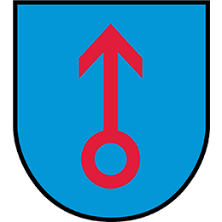 Identifikační údaje zadavateleNázev Zadavatele:	Městys VémysliceSídlo:			Vémyslice 31, 67142 VémysliceZastoupený:		Čestmír Maša, starosta Kontakt:		+420 776 076 889 / starosta@mestysvemyslice.cz IČ: 			00293768DIČ:			CZ00293768, městys je plátcem DPHBankovní spojení:	2828-741/0100 Komerční banka, a.s. Webové stránky:	www.mestysvemyslice.cz/ Profil zadavatele:	https://zadavatel.cz/ezakazkyIdentifikační údaje zástupce zadavateleObchodní firma:	OPTIMAL Consulting, s.r.o.Sídlo:			Podmolí 23, Znojmo 669 02 Právní forma:		společnost s ručením omezenýmIČ:			29268087Kontaktní osoba:	Ing. Tomášem Šturala, jednatel společnostie-mail:			info@optimalconsulting.cz tel.:			731 623 492Vysvětlení zadávací dokumentace č. 1Otázka č. 1Plastová okna 1/T – 7/T, 11T/ - 18T, 26/T, 27/T – ve VV je uvedeno izolační trojsklo, zatímco ve výpisu truhlářských výrobků a technické zprávě je uvedeno izolační dvojsklo – prosím o upřesnění co platí.Odpověď č. 1Viz příloha 1 - „TABULKA - TRUHLÁŘSKÝCH VÝROBKŮ“Okna budou prosklena trojsklemOtázka č. 2Chybí projektová dokumentace pro část SO 01.3 VzduchotechnikaOdpověď č. 2Viz příloha 2Otázka č. 3Chybí projektová dokumentace pro část SO 01.5 Elektroinstalace – silnoproud celý objektOdpověď č. 3Viz příloha 3Otázka č. 4Chybí projektová dokumentace pro část SO 01.6 Elektroinstalace – elektronická komunikaceOdpověď č. 4Viz příloha 3Otázka č. 5Chybí výpisy pro zámečnické výrobky Odpověď č. 5Viz příloha 1 - „TABULKA - ZÁMEČNICKÝCH VÝROBKŮ“Otázka č. 6Chybí výpisy pro truhlářské konstrukce pro položky v oddílu SO01: Č. 216 – Schodiště dřevěné plné včetně zábradlí a nátěrů Č. 217 – Zábradlí dřevěné hoblované trvalé s výplní Č. 218 – Výplň balkonového zábradlí, atyp galerie Odpověď č. 6Viz příloha 1 - „TABULKA - VYBAVENÍ MÍSTNOSTÍ“Otázka č. 7Chybí bližší popis položky č. 290 v SO.01 Zrcadlo – atypické velkoformátové v oddílu 787 Odpověď č. 7viz „Tabulka - vybavení místností“ pol. 1/V „Vstupní hala“Otázka č. 8Chybí bližší popis nebo výpis prvků pro sestavu nábytku kuchyně v oddílu ZTIOdpověď č. 8viz „Tabulka - vybavení místností“ pol. 04/V „Bufet“ linka, pult, dřez + baterie, myčka, ledniceOtázka č. 9Dobrý den,
Obracím se na vás s žádostí o doplnění výzvy a zadávací dokumentace o předpokládanou hodnotu veřejné zakázky. Při takto rozsáhlé zakázce ve které bude participovat větší množství subdodavatelů PSV, jejichž dodávky budou v nezanedbatelných finančních objemech, se nám jeví jako důležité znát předpokládanou cenu VZ pro objektivní nacenění a zpětnou kontrolu.
Dále žádáme vysvětlení a případné doplnění ZD konkrétně bodu č. 6 Financování odst. 6,3. Zde píšete o povinnosti zhotovitele v souladu s poskytnutou dotací na úhradu uznatelných nákladů prostavět a vyfakturovat částku ve výši 70%. Není ovšem zřejmé v jakém časovém horizontu je těchto 70% nutno prostavět a vyfakturovat. Taktéž v návrhu SOD není o tomto žádná zmínka.
Předem děkuji za vaši odpověď.Odpověď č. 9Předpokládaná hodnota činí 29 200 000,- Kč bez DPHZadavatel upřesňuje zadávací podmínky - odst. 6.3 Financování-Zhotovitel je povinen v souladu s poskytnutou dotací na úhradu uznatelných nákladů prostavět a vyfakturovat částku ve výši 70 % do 30.11.2023 dle podmínek poskytovatele dotace. Upravené smluvní podmínky dokládáme přílohou č. 4 Zadavatel prodlužuje lhůtu pro podání nabídek do 01.03.2023 do 08:00Příloha 1_PD truhlářské, klempířské, místnostiPříloha 2_PD vzduchotechnikaPříloha 3_PD elektroinstalacePříloha 4_Obchodní podmínky v podobě návrhu smlouvy o díloVe Znojmě dne 22. 2. 2023			          OPTIMAL Consulting, s.r.o.                   Zástupce Zadavateleměstys vémysliceVYSVĚTLENÍ ZADÁVACÍ DOKUMENTACE Č. 1pro zadání podlimitní veřejné zakázky na stavební práce zadávané ve zjednodušeném podlimitním řízení dle § 53 zákona č. 134/2016 Sb., o zadávání veřejných zakázek, v účinném znění(dále jen „zákon“)s názvem
        Rekonstrukce sokolovny ve Vémyslicích